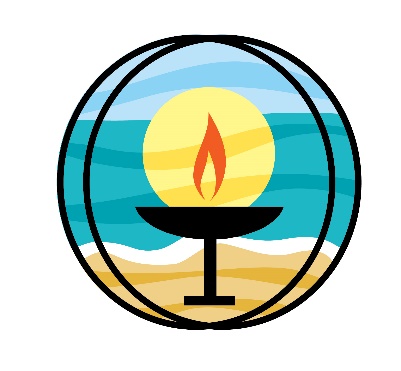 Unitarian Universalists of Southern DelawareBoard of Trustees AgendaNovember 14 Planning/Business MeetingCheck-inChalice Lighting/Linda (Someone for December 12 Planning/Business Meeting)Call to OrderApprove AgendaItems for ActionReview/Approve October 25 Business Meeting MinutesUUA Proposed Article II Amendment Process – Mac GoeklerItems for DiscussionSearching for the Future Taskforce Update – Marj ShannonUpdate on Electronic Sign – Linda Defeo/Ellen LyttonDiscussion of Proposed Changes to Lewes/Georgetown Hwy. - JanePlanning for Special Congregational Meeting – AllUpdated UUSD Congregational Chart - KentAdjournNext Board Planning/Business Meeting December 12, 2023 at 10:00 AM (In Person)